	上饶市诚源招标代理有限公司公开招标文件招 标 人：上饶市城投能源环保有限公司 采购项目：上饶市城投能源环保有限公司(汽机)专业备件采购项目   采购编号：SRCYZB-2022-031采购代理：上饶市诚源招标代理有限公司   中国·上饶目录第一部分.............................................................-3-                                                                                 第一章 投标邀请函................................................-4-第二章 投标人须知及前附表........................................-7-第三章 技术参数及商务条款........................................-20-    第四章  拟签订的合同文本.........................................-36-第二部分.............................................................-38-第三部分.............................................................-49-第 一 部 分招标文件投标邀请函一、项目概况上饶市城投能源环保有限公司(汽机)专业备件采购项目的潜在投标人应在阳光采购平台（http://www.jx.ygcgfw.com）获取招标文件，并于2022年 12 月 28 日 9 点00分（北京时间）前在上饶市阳光采购服务平台（上饶大道青蓝国际西北侧约100米上饶天恒汽车隔壁1号楼3楼）递交投标文件。二、项目基本情况1、项目名称：上饶市城投能源环保有限公司(汽机)专业备件采购项目2、项目类别:货物类3、采购方式：公开招标4、采购内容：上饶市城投能源环保有限公司(汽机)专业备件采购项目（其他内容详见采购文件）5、预算金额：单价合计金额：1547703元(详见清单)；两年供货金额：约160万元。（注：1、投标单位需按单价合计金额进行报价且单项报价不得高于各产品单价，违者属于无效投标。2、本报价包含保养费、材料费、运输费、起吊费、验收费、保险费、管理费、利润、退货费、税金等一切费用。）6、供货期限：两年。三、供应商资格条件：1、供应商须提供下列材料：（1）具有独立承担民事责任的能力；【提供法人或者其他组织的营业执照；法人授权委托书及授权代理人身份证（法定代表人参加则只需提供身份证）；自然人投标提供身份证明】（2）具有履行合同所必需的设备和专业技术能力；【提供承诺函】（3）具有良好的商业信誉和健全的财务会计制度；【提供下列材料之一：①2020年度或2021年度经会计师事务所或审计机构审计的财务会计报表，包括资产负债表、现金流量表、利润表和财务报表附注的复印件；②提交投标截止时间前6个月内由投标人基本账户开户银行出具的银行资信证明原件】（4）有依法缴纳税收和社会保障资金的良好记录；【①提交投标截止时间前6个月内任意一个月依法缴纳税收的有效票据凭证复印件，有效票据指缴纳增值税和企业所得税等任意一种的缴纳凭据。（注：依法免税的，应提供相应文件证明）②提交投标文件截止时间前6个月内任意一个月依法缴纳社会保险的凭据（专用收据或社会保险缴纳清单）复印件。（注：依法不需要缴纳社会保障资金的，应提供相应文件证明；投标人的社会保障资金为委托第三方代缴或由其上级公司（或所属集团公司）代缴的，应在“声明”中予以说明。）】（5）参加招标活动前三年内，在经营活动中没有重大违法记录；【提供书面声明】（6）法律、行政法规规定的其他条件：（6.1）被“信用中国”网站（网址：www.creditchina.gov.cn）列入“失信被执行人”“税收违法黑名单”、“中国政府采购网”网站（网址：www.ccgp.gov.cn）列入“政府采购严重违法失信行为记录名单”的，不得参与本次项目。提供信用查询结果页面截图并加盖供应商公章（“政府采购严重违法失信行为记录名单”查询截图时间必须是在本项目招标公告发出以后）；2、本项目不接受联合体投标【提供承诺函】。注：以上资格证明响应文件中提供复印件加盖投标人公章，开标现场提供原件查验。采购文件领取1、采购文件领取方式：线上2、采购文件领取截止时间：2022-12-12  20:00:003、采购文件领取地点：阳光采购平台（http://www.jx.ygcgfw.com）五、响应文件提交1、递交方式：线下递交纸质文件2、递交截止时间：2022-12-28  9 :003、递交地点：上饶市阳光采购服务平台（上饶大道青蓝国际西北侧约100米上饶天恒汽车隔壁1号楼3楼）六、开标时间和地点1、开标时间：2022-12-28  9:00 2、开标地点：上饶市阳光采购服务平台（上饶大道青蓝国际西北侧约100米上饶天恒汽车隔壁1号楼3楼）七、发布公告的媒介：阳光采购服务平台（www.ygcgfw.com）、中国政府采购网(http://www.ccgp.gov.cn/)及上饶市城市建设投资开发集团有限公司（http://www.jxsrct.com/）。八、联系方式1.招标人信息名   称：上饶市城投能源环保有限公司　　　　　　地   址：江西省上饶市经济技术开发区董团乡联胜村后畈水库东侧　联系方式：姜琦  18370033437          2.采购代理机构信息名   称：上饶市诚源招标代理有限公司　　　　　　　     　　地   址：江西省上饶市信州区茶圣花园7幢一单元3302联系方式：董德杰 15979363004　　　　　              　　　3.项目联系方式项目联系人：董德杰电   话：15979363004九、其他说明1、下载了招标文件的投标单位对招标文件内容有疑议的请2022年 12 月 12 日 20:00前向招标代理机构提出，逾期将不予受理。以在开标现场签到和递交投标文件，并且在投标保证金截止日前递交了投标保证金的投标单位为有效投标单位。2、凡下载本招标文件的单位，必须就此招标项目的相关事宜详细咨询。否则参与投标即被视为已经充分了解了招标方的需求，中标后承担招标文件范围内的所有要求。3、开标注意事项：（1）到场人员必须持电子通行证（须显示为绿色）。（2）上饶市阳光采购服务平台可能根据江西省新型冠状病毒感染的肺炎疫情防控应急指挥部文件要求在开标当日入场前进行相关核查检，请投标人提前上网查询江西省新型冠状病毒感染的肺炎疫情防控应急指挥部最新文件及要求并提前准备。（3）到场人员必须全程正确佩戴口罩，保持距离禁止扎堆。（4）上饶市阳光采购服务平台开标区域（含开标室等所有三楼区域）禁止吸烟，投标人不得在开标室及公共区域、楼道等各角落吸烟。（5）本项目执行上饶市《关于开展常态化核酸检测服务工作的通告》文件精神，投标人进入公共场所（开标现场）需持48小时核酸检测阴性证明，对不遵守疫情防控规定、强行进入办公（场所）区域、扰乱办公（场所）秩序的人员，有权予以劝离，造成疫情传播扩散风险等严重后果的，将依法依规追究相关法律责任。第二章 投标人须知及前附表前附表二、投标人须知（一）总则1. 说明 1.1 招标单位为上饶市城投能源环保有限公司；1.2 招标代理机构为上饶市诚源招标代理有限公司。  2. 合格的投标人 2.1 投标人的资格条件：详见“投标邀请函” 2.2 联合体投标 2.2.1 是否接受联合体投标：详见“投标邀请函” 3. 投标费用 3.1 投标人应承担所有与编写和提交投标文件有关的费用，不论投标的结果如何，招标代理机构在任何情况下均无义务和责任承担这些费用。 （二）招标4. 授权代理人 4.1 指全权代表投标人参加投标活动并签署投标文件的人。如果投标人代表不是法定代表人，须持有《法定代表人授权书》。 5. 招标文件的构成 5.1 要求提供的货物、招标过程和合同条款在招标文件中均有说明。招标文件共三个部分，内容如下： 第一部分：第一章 投标邀请函；第二章 投标人须知及前附表；第三章 项目技术参数和商务条款； 第四章 拟签订的合同文本；第二部分：资格审查文件（格式）第三部分：投标文件（格式）5.2 除非有特殊要求，招标文件不单独提供招标所需货物使用地的自然环境、气候条件、公用设施等情况，投标人被视为熟悉上述与履行合同有关的一切情况。 6. 投标人应当提交的资格、资信证明文件的要求6.1 投标人应提供证明其合格和资格的证明文件（格式详见”第二部分”）。6.2 其他资格证明文件（格式详见“第二部分”）。7. 为落实采购政策，采购标的需满足的要求，以及投标人须提供的证明材料 7.1 本项目不执行。8. 招标文件的修改 8.1 开标截止时间前的任何时候，无论出于何种原因，招标代理机构可对招标文件进行修改。 8.2 招标文件澄清或者修改的内容可能影响投标文件编制的，招标代理机构应当在提交投标文件截止时间15日前，在阳光采购服务平台及相关网站发布补充或变更公告，不足15日的，应当顺延提交投标文件截止之日。  8.3 已获取招标文件的投标人必须关注在阳光采购服务平台及相关网站的澄清或者修改的文件，由此可能引起的投标文件内容缺失等相关后果由投标人自行承担。 8.4 当招标文件和澄清文件在同一内容的表述上不一致时，以最后发出的文件为准。 8.5 更正或者修改的内容是招标文件的组成部分，并对投标人具有约束力。 9. 答疑会和现场考察 9.1 根据采购项目和具体情况，招标单位认为有必要，可以组织召开标前答疑会或组织投标人对项目现场进行考察。答疑会或进行现场考察的时间，招标单位将以书面形式通知所有下载了招标文件的投标人。 9.2 投标人也可以要求对本项目进行现场考察，并根据现场考察情况绘制必要的设计图纸、交通运输等资料作为投标文件组成的一部分，是招标的重要依据文件； 9.3 投标人考察现场所发生的一切费用及风险由投标人自己承担。 （三）投标10. 投标的语言及度量单位 10.1 投标人的投标以及投标人与招标人就有关投标的所有来往函电均使用中文。 10.2 除技术参数中另有规定外，投标文件所使用的度量单位，均采用公制。 11. 投标文件构成 11.1 投标文件的组成部分及具体制作要求。投标人应按照招标文件的要求，准备投标文件正本和副本。 11.2 投标文件制作内容顺序如下: 11.2.1 投标人资格审查文件：为纸质打印文本。包括但不仅限于以下内容： （1）法人或者其他组织的营业执照等证明文件复印件，自然人的身份证明复印件； （2）法定代表人授权委托书；（3）投标人具备投标资格的所有证明文件； （4）投标保证金缴纳及退回文件； （5）其他资料。 11.2.2 投标文件：为纸质打印文本。包括但不仅限于以下内容： （1）封面 （2）投标函 （3）开标一览表 （4）开标一览表明细 （5）技术参数响应/偏离表 （6）商务条款响应/偏离表 （7）其他证明材料 （8）技术文件（9）其他资料 11.3 投标文件的编制 11.3.1 投标人应当按照招标文件的要求编制投标文件。投标文件应当对招标文件提出的要求和条件作出明确响应。 11.3.2 投标文件必须按投标文件的构成顺序自编目录及页码，装订或胶装成册；因投标文件纸张脱落等问题由投标人负责。11.3.3 投标文件因字迹潦草或表达不清所引起的后果由投标人负责。 12.投标报价： 12.1 投标人应在投标文件所附的投标报价表上标明拟提供货物的单价和总价。如单价和总价不符，以开标一览表的总价为准，并修改单价。每种规格的货物只允许有一种报价，任何有选择的报价将不予接受。 12.2 投标报价应一次性报定，该报价即为投标人最终履行合同的固定价格，不得以任何理由予以变更。以可调整的价格提交的投标作为非响应性投标将被予以拒绝。 12.3 投标报价应包括货物、售后服务等全部费用。 12.4 无论是国内供应还是国外供应的货物投标总价，都应报项目递送到招标文件规定的实际项目地的价格。 12.5 投标报价不能超出预算价。 12.6 投标人如果承诺给予招标单位的各种优惠条件，优惠条件事项不能包括采购项目本身所包括涉及到的采购事项。（投标人不能以“赠送、赠予”等任何名义提供货物以规避招标文件的约束。否则，投标人提供的投标文件将可能作为无效投标处理，投标人的投标行为将作为以不正当手段排挤其他投标人认定）。 13. 投标货币 13.1 投标应以人民币报价。 14. 知识产权 14.1 投标人应保证在本项目使用的任何货物（包括部分使用）时，不会产生因第三方提出侵犯其专利权、商标权或其它知识产权而引起的法律和经济纠纷，如因专利权、商标权或其它知识产权而引起法律和经济纠纷，由投标人承担所有相关责任。 14.2 招标人享有本项目实施过程中产生的知识成果及知识产权。 14.3 投标人如欲在项目实施过程中采用自有知识成果，需在报价文件中声明，并提供相关知识产权证明文件。使用该知识成果后，投标人需提供开发接口和开发手册等技术文档，并承诺提供无限期技术支持，招标人享有永久使用权。 14.4 如采用投标人所不拥有的知识产权，则在报价中必须包括合法获取该知识产权的相关费用。15. 投标保证金 15.1投标保证金金额：见“投标人须知及前附表”。15.2 自然人提交的保证金应从其本人同名账户转出。公共资源交易响应方为联合体的，应当以联合体中牵头单位(自然人)的名义提交保证金，并对联合体各成员均具有约束力。公共资源交易响应方为国库集中支付改革单位的，可以其自身名义通过实有资金账户转出保证金。任何未按“投标人须知第 15.1 条”要求提交投标保证金的投标文件，投标无效。15.3 如果招标文件允许联合体投标的，可以由联合体中的一方或者共同提交投标保证金。以一方名义提交投标保证金的，对联合体各方均具有约束力。15.4 投标保证金的退还按阳光采购服务平台相关规定办理。15.5 投标人在投标截止时间前撤回已提交的投标文件的，应当自投标截止之日起 5 个工作日内，退还已收取的投标保证金，但因投标人自身原因导致无法及时退还的除外。 15.6 下列任何情况发生时，不予退还其交纳的投标保证金： （1)投标人在投标有效期内撤回其投标； （2)中标人未按招标文件所述规定签订合同； （3)投标人出现相互串通行为； （4)中标人未按规定提交履约保证金（如招标文件要求提交履约保证金）； （5)中标人提供虚假材料和文件意图骗取中标。 16. 投标有效期 16.1 所投的标应从开标之日起，以 90 日历天计算的投标有效期内有效。 16.2 在原投标有效期期满之前，因特殊情况，招标人可要求投标人同意延长投标有效期。这种要求与答复均应采用书面形式如信件、传真或电报等。投标人可以拒绝招标人的这种要求而不被没收投标保证金。同意延长的投标人不允许修改其标书。 17. 投标文件的式样和签署 17.1 投标人应按照招标文件的要求，准备投标文件正本和副本，每套投标文件须清楚地标明“正本”或“副本”。一旦正本和副本不符，以正本为准。副本可以是“正本”的复印件。 17.2 投标文件的正本和所有的副本均需由法定代表人或经正式授权并对投标人有约束力的代表签字或盖章。授权代理人须将以书面形式出具的“法定代表人授权书”附在投标文件中。 17.3 投标人必须按本标书的顺序对本标书各章的每一项给予回答。 17.4 投标人的投标文件必须清楚地指明是否满足本标书中各章每一项的要求。 17.5 投标服务必须满足本项目的相关要求，否则投标人的投标文件将被拒绝并被认作没有应答。 17.6 在招标文件有规定格式的项目上，投标人必须按照规定格式填写；招标文件中未规定的内容，投标人作为投标文件附件载入投标文件的，投标人可以自行编制。全套投标文件的幅面应一致，并统一编码。 17.7 投标文件为纸质投标文件，纸质投标文件必须打印。 17.8 除投标人对错处作必要修改外，投标文件不得在行间插字、涂改或增删。如有修改错漏处，必须有投标人或授权代理人的签字和盖章。  17.9 投标文件模糊、投标内容表达不清、未按要求填写或可能导致非唯一理解的投标文件可能被认定为无效的投标。 18. 投标文件的密封 18.1 投标人应将开标一览表资料（壹式壹份）、投标人资格审查文件（正本壹份、副本叁份）、投标文件（正本壹份、副本叁份）、未加密的电子版投标文件一份（U盘）四个部分单独密封递交。 18.2 投标人应将“开标一览表”单独密封并加盖投标人公章，并在信封上标明“开标一览表”字样。 18.3 装资格审查文件和投标文件的封袋封口处须有投标人公章及法人章或法人签字（授权代理人签字），并在封皮上应写明： 招标人名称、招标项目名称、招标编号、投标人名称。 注明“开标之前不得启封”字样 18.4 投标人未按上述要求密封及加写标记，招标代理机构有权拒收。 19. 投标截止日期 19.1 纸质投标文件正本和副本必须在投标截止时间前送达指定的投标地点并递交。 19.2 投标时间截止见第一章《投标邀请函》。 19.3 所有形式的投标保证金证明单据复印件加盖公章开标时出示并递交招标人，原件备查。 19.4 投标人在投标截止之后送达的投标文件，招标人将拒绝接收。 19.5 投标人递交投标文件后在投标有效期内不得撤回投标。19.6 投标人必须在规定时间内安排投标代表到招标文件指定的地点递交文件，投标代表超过投标截止时间到达开标现场的为无效投标，招标人将拒收。 19.7 投标文件的修改及撤回 （1）投标人在投标截止时间前,对所递交的纸质投标文件可以进行补充、修改或撤回。 （2）在投标截止时间后，投标人不得对其纸质投标文件做任何修改。 （3）在评标结束后，不论中标与否，投标人均不得要求删除投标文件全部或部分内容，各投标人的纸质投标文件由招标方归档，以便接受有关部门的复查。 20. 迟交的投标文件 20.1 按照第 19 条规定，招标代理机构将拒绝接收在其规定的投标截止期后递交的任何投标文件。 21. 投标文件的修改和撤回 21.1 在投标截止时间前，投标人修改或撤回投标文件的，投标人可递交修改后投标文件或撤回其投标。 21.2 从投标截止期至投标有效期期满这段时间内，投标人不得撤回其投标，否则不予退还其交纳的投标保证金。 22. 分包的规定 22.1 本项目是否允许分包：不允许投标公司以任何名义进行转包和分包。22.2 在中标后将中标项目的非主体、非关键性工作分包的，应当在投标文件中载明分包承担主体，分包承担主体应当具备相应资质条件且不得再次分包（适用于允许分包）。 23. 恶意串通等行为的处理及串通投标情形的认定 23.1 投标人应当遵循公平竞争的原则，不得恶意串通，不得妨碍其他投标人的竞争行为，不得损害招标人或者其他投标人的合法权益。在评标过程中发现投标人有上述情形的，评标委员会应当认定其投标无效，并书面报告有关部门。 23.2 有下列情形之一的，视为投标人串通投标，其投标无效： （1）不同投标人的投标文件由同一单位或者个人编制； （2）不同投标人委托同一单位或者个人办理投标事宜； （3）不同投标人的投标文件载明的项目管理成员或者联系人员为同一人； （4）不同投标人的投标文件异常一致或者投标报价呈规律性差异； （5）不同投标人的投标文件相互混装； （6）不同投标人的投标保证金从同一单位或者个人的账户转出。 （四）开标与评审24. 开标 24.1 招标代理机构将在“投标邀请函”中规定的时间和地点组织开标评标活动。 24.2 开标时所有投标人授权代理人须携带投标文件参加，并应签名和递交投标文件以证明其出席。 24.3 开标由招标人或者招标代理机构主持，邀请投标人参加。评标委员会成员不得参加开标活动。 24.4 开标时，招标代理机构将宣读投标人名称、投标总价以及招标代理机构认为合适的其他内容。投标人不足 3 家的，不得开标。 24.5 开标时查验纸质投标文件密封情况，经当场确认无误后在进行开标、唱标。 24.6 按照招标文件规定，提交了可接受的“撤回”通知的投标文件将不予开封。 24.7 开标记录表应当由招标代理机构负责记录，并随招标文件一并存档。 投标人代表对开标过程和开标记录有疑义，以及认为招标人、招标代理机构相关工作人员有需要回避的情形的，应当场提出询问或者回避申请。招标人、招标代理机构对投标人代表提出的询问或者回避申请应当及时处理。投标人未参加开标的，视同认可开标结果。 25. 评标委员会的组成 25.1 与投标人有利害关系的人不得进入评标委员会。已经进入的必须退出。 26. 评标 26.1 公开招标采购项目开标结束后，招标代理机构、招标人或其委托的评标委员会应当依法对投标单位的资格进行审查。合格投标人不足 3 家的，不得评标。 26.2 信用记录。开标结束后资格审查时，招标人及采购代理机构将对投标人信用记录进行甄别。 （1）不良信用记录指：投标人在“信用中国”网站（网址：www.creditchina.gov.cn）列入“失信被执行人”和“税收违法黑名单”、“中国政府采购网”网站（网址：www.ccgp.gov.cn）列入“政府采购严重违法失信行为记录名单”的。（2）联合体投标的，联合体成员存在以上不良信用记录的，视同联合体存在不良信用记录（本项目是否允许联合体投标，详见“投标人须知前附表”）。 （3）信用信息查询记录和证据留存具体方式：招标人及采购代理机构经办人将查询网页截图、打印、签字，作为查询记录和证据，与其他招标文件一并保存。投标人不良信用记录以招标人及采购代理机构查询结果为准。招标人及采购代理机构查询之后，本文件指定网站信息发生的任何变更均不再作为资格审查依据，投标人自行提供的与本文件指定网站信息不一致的其他证明材料亦不作为资格审查依据。 26.3 评标委员会 评标由依照有关法规组建的评标委员会负责。26.4 评标委员会应当对符合资格的投标人的投标文件进行符合性审查，以确定其是否满足招标文件的实质性要求。 26.5 对于投标文件中含义不明确、同类问题表述不一致或者有明显文字和计算错误的内容，评标委员会应当以书面形式要求投标人作出必要的澄清、说明或者补正。投标人的澄清、说明或者补正应当采用书面形式，并加盖公章，或者由法定代表人或其授权的代表签字。投标人的澄清、说明或者补正不得超出投标文件的范围或者改变投标文件的实质性内容。 26.6 评标委员会应当按照招标文件中规定的评标方法和标准，对符合性审查合格的投标文件进行商务和技术评估，综合比较与评价。 26.7 评标委员会根据综合评分情况，按照综合得分由高分到低分顺序，得分最高为该项目的中标候选人；若综合得分相同的，则以报价低的投标人排序靠前；若投标人综合得分相同且报价相同，则由招标人代表现场以随机抽取方式确定排序。26.8 采用最低评标价法的，评标结果按投标报价由低到高顺序排列。投标文件满足招标文件全部实质性要求且投标报价最低的投标人为排名第一的中标候选人。投标报价相同的，按服务响应优劣顺序排列。投标报价、服务响应优劣等均相同的，由评标委员会随机抽取确定排序。 26.9 评标委员会根据全体评标成员签字的原始评标记录和评标结果编写评标报告。 26.10 投标文件报价出现前后不一致的，除招标文件另有规定外，按照下列规定修正： （1）投标文件中开标一览表（报价表）内容与投标文件中相应内容不一致的，以开标一览表（报价表）为准； （2）大写金额和小写金额不一致的，以大写金额为准； （3）单价金额小数点或者百分比有明显错位的，以开标一览表的总价为准，并修改单价； （4）总价金额与按单价汇总金额不一致的，以单价金额计算结果为准。 同时出现两种以上不一致的，按照前款规定的顺序修正。修正后的报价按照投标人的澄清、说明或者补正应当采用书面形式，并加盖公章，或者由法定代表人或其授权的代表签字。投标人的澄清、说明或者补正不得超出投标文件的范围或者改变投标文件的实质性内容的规定经投标人确认后产生约束力，投标人不确认的，其投标无效。 26.11 评标委员会认为投标人的报价明显低于其他通过符合性审查投标人的报价，有可能影响产品质量或者不能诚信履约的，应当要求其在评标现场合理的时间内提供书面说明，必要时提交相关证明材料；投标人不能证明其报价合理性的，评标委员会应当将其作为无效投标处理。 26.12 投标人有下列情形之一的，其投标无效：（1）不同供应商的投标文件由同一单位或者个人编制的；（2）不同供应商使用同一个投标单位或者同一个自然人的IP地址、设备下载采购文件或者制作、上传投标文件的；（3）不同供应商委托同一单位或者个人办理投标事宜；（4）不同供应商的投标文件载明的项目管理成员或者联系人员为同一人；（5）不同供应商的投标文件重要内容异常一致、或者投标报价呈现规律性差异；（6）不同供应商编制的投标文件存在两处以上错误一致的；（7）不同供应商的投标文件相互混装；（8）不同供应商的投标保证金从同一单位或者个人的账户转出；（9）以他人名义投标或者以其他方式弄虚作假，骗取中标的；（10）被服务平台、有关部门、采购人列入黑名单的；（11）经评标委员会评定投标无效的其他情况。26.13 评标委员会发现招标文件存在歧义、重大缺陷导致评标工作无法进行，或者招标文件内容违反国家有关强制性规定的，应当停止评标工作，与招标人或者招标代理机构沟通并作书面记录。招标人或者招标代理机构确认后，应当修改招标文件，重新组织采购活动。 26.14 评标委员会成员对需要共同认定的事项存在争议的，应当按照少数服从多数的原则作出结论。存在不同意见的评标委员会应当在评标报告上签署不同意见及理由，否则视为同意评标报告。 26.15 评标委员会决定投标的实质性响应，只根据投标本身的真实无误的内容，除查询投标人信用记录，其他评审工作不依据外部的证据，但投标有不真实不正确的内容时除外。 26.16 招标机构不解释中标或落标原因，不退回报价文件和其他报价资料。 27. 评标原则、标准和方法 27.1 根据招标项目的特点组建专家评标委员会，由评标委员会负责评标工作； 27.2 本次招标采取综合评分法，专家评标小组遵循“公平、公正、公开、择优、信用”的原则，对投标人着重在投标报价、公司资质、售后服务、业绩情况、技术要求等方面进行综合评议；评标委员会对所有合格投标文件，按招标文件规定的评标方法、评标标准进行独立评标并签字，必要时标明评标理由。采用综合评分法的，价格分值根据公式计算，其结果由评标委员会签字确认。代理机构负责复核、统计各评标专家的评标结果，发现评标差异较大时，可提请评标委员会讨论，形成书面意见备查。评标专家认为必要时可修改自己的评标意见。对畸高、畸低的重大差异评分提请评审委员会复核，并形成书面说明理由。 27.3 评分细则： 备注：招标后，招标人将保留对中标候选人进行实地考察的权利，将对中标候选投标人提供的资质及实力证明、售后服务证明，以及业绩证明进行查证，若有虚假情况，取消中标资格，并按相关的法律法规进行处理。28. 关于评标方案 28.1 评标委员会的每个成员(以下简称评委)应认真阅读并确认已经正确理解了评标方案； 28.2 评委如对评标方案有异议，应在评标开始前提出。 29. 关于评标29.1 每个评委应本着客观、公正的原则独立给出评价意见； 29.2 每个评委应公平对待每个投标方，仔细研读投标文件； 29.3 评委之间不得相互串通进行评标； 29.4 评委不得试图影响其他评委的评价意见； 29.5 由工作人员负责主持整个评标工作的进度。 30. 关于保密 30.1 评委不得私下接触投标人； 30.2 评委不得接受投标人的财物或其他好处； 30.3 评委不得透露评标过程中的任何情况。 31. 关于评标责任 31.1 评委应在其书面评审意见上签字确认； 31.2 评委对其所提出的评审意见承担个人责任。 32. 评标流程 32.1 审查、评价投标文件是否符合招标文件的商务、技术等实质性要求； 32.2 要求投标人对投标文件有关事项作出澄清或者说明； 32.3 对投标文件进行比较和评价； 32.4 确定中标候选人名单，以及根据招标人委托直接确定中标人。 33. 关于评委费 33.1 评审专家在采购活动中可获得相应的报酬，评委费由中标人支付。 （五）意外情况的情形和处理34. 意外情况的情形 34.1 因客观原因造成无法采购活动正常进行、或者无法保证采购活动信息安全，应采取意外情况的处理措施。35. 意外情况的处理 35.1 出现上述情况，当日（工作时间内）可排除的，采购恢复进行；如当日无法排除的，采购活动终止，重新组织采购活动。 （六）中标候选人的确定36. 中标候选人的确定36.1由评标专家组按照招标文件的要求和条件，对各投标人的投标文件就价格、技术、商务与服务等项目内容分别进行评议，同时考虑投标人的质量保证、售后等做出结论；36.2评标委员会根据综合评分情况，按照综合得分由高分到低分顺序，确定综合得分排序前3名的为中标候选人。若综合得分相同的，则以报价低的投标人排序靠前；若投标人综合得分相同且报价相同，则由招标人代表现场以随机抽取方式确定排序。36.3 评标委员会根据全体评标成员签字的原始评标记录和评标结果编写评标报告。36.4 评标委员会成员对需要共同认定的事项存在争议的，应当按照少数服从多数的原则作出结论。持不同意见的评标委员会成员应当在评标报告上签署不同意见及理由，否则视为同意评标报告。36.5 评标报告复核：汇总完成后，除下列情形外，任何人不得修改评标结果：（1）分值汇总计算错误的；（2）分项评分超出评分标准范围的；（3）评标委员会成员对客观评审因素评分不一致的；（4）经评标委员会认定评分畸高、畸低的。36.6评标报告签署前，经复核发现存在以上情形之一的，评标委员会应当当场修改评标结果， 并在评标报告中记载；评标报告签署后，招标人或者采购代理机构发现存在以上情形之一的，应当组织原评标委员会进行重新评审。（七）中标、采购代理服务费和合同37. 中标候选人公示及中标公告 37.1 招标人应当自收到评标报告之日起3日内通过阳光采购服务平台公示中标候选人，公示期不得少于三日。37.2 中标候选人公示结束在三日内通过阳光采购服务平台公示中标结果公告，公告期限不得少于1日。 38. 中标单位的确定38.1 中标结果公告后，经中标单位确定，在各标段评标报告确定的中标候选人名单中按顺序确定中标单位。39. 中标通知书 39.1 在公告中标结果的同时，招标人或者招标代理机构应当向中标人发出中标通知书。40. 采购代理服务费40.1 中标人在领取中标通知书前，招标代理机构参照江西省发展计划委员会《关于转发﹤国家计委关于印发〔招标代理服务收费管理暂行办法〕的通知﹥的通知》（发改价格[2011]534号）有关规定，向中标人收取采购代理服务费（不含场地费及专家评审费）。40.2 本次代理服务费按差额定率累进法计算。40.3 以中标价作为代理服务费的计算基数（不含税票）。 40.4 代理服务费币种为人民币。 40.5 中标人在收到代理服务费通知后3日内向招标代理机构交纳代理服务费。交纳代理服务费后，招标代理机构向中标人正式发出中标通知书。40.6 招标代理机构无义务向未中标的投标人解释落标原因和投标有关文件。41. 履约保证金 41.1中标人在收到中标通知书后，若招标文件中有约明中标人在与招标人签订采购合同之前，应向招标人提交履约保证金的按投标文件中规定的履约保证金缴纳。履约保证金按招标人的要求汇入招标人指定账户。 41.2 如果中标人没有按本须知“第41.1条”规定执行，招标代理机构将按本须知“第15.6条”规定不予退还其交纳的投标保证金。招标人可以在评审报告推荐的中标候选人名单中，确定其他候选人为中标人，也可以重新开展采购活动。41.3 履约保证金期满后，招标人根据中标人提供的验收报告及有关凭证，无息退回其履约保证金。42. 签订合同 42.1 招标人应当自中标通知书发出之日起30日内，按照招标文件和中标人投标文件的规定，与中标人签订书面合同。所签订的合同不得对招标文件确定的事项和中标人投标文件作实质性修改。招标人不得向中标人提出任何不合理的要求作为签订合同的条件。 42.2 招标文件、中标人的投标文件及评标过程中有关澄清文件均为签订合同的依据。 42.3中标通知书是合同的一个组成部分。 42.4招标人与中标人应当根据合同的约定依法履行合同义务。采购合同的履行、违约责任和解决争议的方法等适用《中华人民共和国民法典》。 42.5招标人应当加强对中标人的履约管理，并按照采购合同约定，及时向中标人支付采购资金。对于中标人违反采购合同约定的行为，招标人应当及时处理，依法追究其违约责任。 42.6合同履行中，招标人需追加与合同标的相同的货物的，在不改变合同其他条款的前提下，可以与中标人协商签订补充合同，但所有补充合同的采购金额不得超过原合同采购金额的百分之十。 42.7中标人拒绝与招标人签订合同的，招标人可以按照评审报告推荐的中标候选人名单，确定其他候选人为中标人，也可以重新开展采购活动；拒绝签订采购合同的中标人不得参加该项目重新开展的采购活动，并不予退还其交纳的履约保证金。 （八）询问与质疑43. 询问和质疑 43.1投标人对招标活动事项有疑问的，按“关于印发《江西省产权交易所阳光采购服务平台业务规则（试行）的通知》”（赣产权[2020]112号）规定可以向招标单位或者招标代理机构提出询问，招标单位或者招标代理机构应当在收到询问后3日内对投标人依法提出询问作出答复。 43.2按“关于印发《江西省产权交易所阳光采购服务平台业务规则（试行）的通知》”（赣产权[2020]112号）规定，供应商认为采购公告、资格预审公告、采购文件、开评标过程、中标候选人公示使自己的权益受到损害的，应当按以下规定期间向采购人或者采购代理机构提出质疑：（一）对采购公告或资格预审公告有异议的，应当在公告期间提出；（二）对采购文件提出质疑的，应当在采购文件获取截止日之前提出；（三）对开标有异议的，应当在开标期间提出；（四）对评标结果有异议的，应当在中标候选人公示期间提出；（五）对定标结果有异议的，应当在中标人公示期间提出。 43.3投标人应在法定质疑期内一次性提出针对同一招标程序环节的质疑。 43.4提出质疑的投标人应当是参与所质疑项目招标活动的投标人。 43.5潜在投标人已依法获取其可质疑的招标文件的，可以对该文件提出质疑。43.6按“江西省产权交易所上饶办事处印发《阳光采购质疑处理办法》的通知”（饶产权〔2021〕4 号）规定，质疑书应当包括且不仅限于下列内容：（一）质疑人和被质疑人的姓名或者名称、通讯地址、邮 编、联系人及联系电话；（二）质疑和质疑答复情况说明及相关证明材料；（三）具体、明确的质疑事项和与质疑事项相关的质疑请求；（四）事实依据；（五）法律依据；（六）提起质疑的日期。质疑人为自然人的，应当由本人签字；质疑人为法人或者其他组织的，应当由法定代表人、主要负责人，或者其授权代理人签字，并加盖公章。（九）列入政府采购不良行为记录44、投标人有下列情形之一的，处以采购金额千分之五以上千分之十以下的罚款，列入不良行为记录名单，在一至三年内禁止参加政府采购活动，有违法所得的，并处没收违法所得，情节严重的，由工商行政管理机关吊销营业执照；构成犯罪的，依法追究刑事责任；列入不良行为记录或违规处罚适用情形包含：（1）已递交投标文件，并在截止时间之后，投标文件有效期满之前，撤回或放弃其报价；（2）投标文件提供伪造、虚假的材料或信息；（3）在评标期间，使用不正当手段试图影响、改变评标结果；（4）恶意串通或捏造事实，对其竞争对手进行诋毁、排挤、攻击；（5）在招标采购过程中与招标单位进行协商谈判的；（6）违法政府采购法规，违反诚实信用、公平竞争和如实告知原则，扰乱了采购程序；（7）提供虚假、恶意质疑申诉投诉材料；（8）有查无实据的质疑申诉投诉记录；（十）其他事项45、解释权45.1本项目招标文件依照上饶市国有资产监督管理委员会相关文件进行编制，执行但不限于以下文件：《关于加强市出资监管企业阳光采购管理的实施办法（试行）》（饶国资发[2021]1号）；《江西省产权交易所阳光采购服务平台业务规则（试行）的通知》（赣产权[2020]112号）；《阳光采购代理机构管理办法（试行）》（饶产权[2021]3号）；《阳光采购业务规则（试行）》（饶产权[2021]1号）；《阳光采购质疑处理办法》（饶产权[2021]4号）。45.2本项目为企业招标解释权属招标人。 技术参数及商务条款一、技术参数汽机专业：注：投标单位需按单价合计金额进行报价且单项报价不得高于各产品单价，违者属于无效投标，以上技术参数中出现的品牌型号仅供参考，投标人可自行提供。二、商务条款1、正式供货时间：合同签订后，以业主通知为准。2、供货期限：两年（两年内中标单价不予调整）。3、交货地点：上饶市城投能源环保有限公司。4、付款方式：以实际供货量按中标单价据实结算，按月付款。   5、支付方式：包含但不限于银行转账、现金、银行承兑汇票、商业票据、保理等支付方式。6、履约担保形式：履约保证金或银行保函。（在接到中标通知书后30日内转入指定账户）。7、履约保证金或银行保函金额为本项目合同款的10%。8、履约保证金退回方式：合同履约完成后一次性无息返还。若中标人提交银行履约保函，保函期限至本项目验收合格后28天内为止。9、质保期：收到货物验收合格之日起一年。10、中标人所交的货物品种、型号、规格、质量不符合招标文件规定的，招标人有权拒收货物或退货情形严重的可解除合同或罚没中标人缴纳的履约保证金。11、中标人未按照招标人规定时间交付货物，每逾期1天，中标人向招标人偿付逾期交货部分货款总额的1%的违约金，逾期交货超过10天，招标人有权解除合同。12、其他：招标文件中约定的一切商务条款内容。 第四章 拟签订的合同文本（合同模板仅供参考）甲方（需方）：___________________________      计价单位：____________乙方（供方）：___________________________      计量单位：_____________经双方协商一致，达成以下购销合同：签约时间：           年   月   日               签约地点：注：以上合同格式仅为合同的参考范文本，具体以双方签定的正式合同为准，合同内容不得违背本招标文件实质性要求。第 二 部 分资格审查文件资格审查文件招标编号：                    .投标人：                    . 授权代理人：                    . 投标日期：                    .格式 2-1 投标人应当提交的资格证明文件1、资格审查主体：招标代理机构、招标人或其委托的评标委员会负责资格审查；2、资格审查依据法律法规和招标文件的规定，对投标文件中的资格证明文件、投标保证金、投标报价等进行审查，以确定投标供应商是否具备投标资格；3、招标单位、招标代理机构或其委托的评标委员会按下表所列审查项目及审查标准，对投标人资格进行审查。4、以下应当提交的资格证明文件均为复印件或扫描件加盖投标人公章,未提交或不满足要求均视为无效投标。（1）具有独立承担民事责任的能力；【提供法人或者其他组织的营业执照；法人授权委托书及授权代理人身份证（法定代表人参加则只需提供身份证）；自然人投标提供身份证明】（2）具有履行合同所必需的设备和专业技术能力；【提供承诺函】（3）具有良好的商业信誉和健全的财务会计制度；【提供下列材料之一：①2020年度或2021年度经会计师事务所或审计机构审计的财务会计报表，包括资产负债表、现金流量表、利润表和财务报表附注的复印件；②提交投标截止时间前6个月内由投标人基本账户开户银行出具的银行资信证明原件】（4）有依法缴纳税收和社会保障资金的良好记录；【①提交投标截止时间前6个月内任意一个月依法缴纳税收的有效票据凭证复印件，有效票据指缴纳增值税和企业所得税等任意一种的缴纳凭据。（注：依法免税的，应提供相应文件证明）②提交投标文件截止时间前6个月内任意一个月依法缴纳社会保险的凭据（专用收据或社会保险缴纳清单）复印件。（注：依法不需要缴纳社会保障资金的，应提供相应文件证明；投标人的社会保障资金为委托第三方代缴或由其上级公司（或所属集团公司）代缴的，应在“声明”中予以说明。）】（5）参加招标活动前三年内，在经营活动中没有重大违法记录；【提供书面声明】（6）法律、行政法规规定的其他条件：（6.1）被“信用中国”网站（网址：www.creditchina.gov.cn）列入“失信被执行人”“税收违法黑名单”、“中国政府采购网”网站（网址：www.ccgp.gov.cn）列入“政府采购严重违法失信行为记录名单”的，不得参与本次项目。提供信用查询结果页面截图并加盖供应商公章（“政府采购严重违法失信行为记录名单”查询截图时间必须是在本项目招标公告发出以后）；（7）本项目不接受联合体投标【提供承诺函】。注：以上资格证明响应文件中提供复印件加盖投标人公章，开标现场提供原件查验。7、资格审查结果（1）未通过资格审查的投标人，招标单位及招标代理机构应当告知其未通过的原因。（2）若由招标代理机构及招标人进行资格审查，资格审查结束后，招标人及采购代理机构应将资格审查结果告知评标委员会。注：以上资格证明响应文件中提供复印件加盖投标人公章，投标人和投标委托人应确保所有投标文件的证明文件等资料的真实性、有效性及合法性，所有复印件或影印件资料必须加盖投标人公章，否则，如由此引起的不相符、不真实等任何后果将做无效投标处理，责任由投标人自行承担。格式 2-2 法定代表人授权书格式（招标代理机构）：兹授权        同志为我公司参加贵单位组织的（项目名称：       编号：        ）招标活动的投标代表人，全权代表我公司处理在该项目招标活动中的一切事宜。代理期限从    年    月   日起至     年    月    日止。 投标人名称（公章）：法定代表人（签字或签章）：授权代理人（签字或签章）：投标日期:      年    月    日 附：授权代理人工作单位：职务：      性别：身份证号码：法定代表人身份证明书（格式）（招标代理机构）：           同志，在我单位任        职务，是我单位的法定代表人。特此证明身份证号码：                  投标人（公章）：法定代表人（签字或签章）： 日期：格式 2-3 具有良好的商业信誉和健全的财务会计制度的承诺函（格式供参考）致：上饶市诚源招标代理有限公司本公司（或单位）具有良好的商业信誉和健全的财务会计制度，特此承诺。投标人签章：法定代表人或授权代理人（签字或签章）： 日期：格式 2-4 具备履行合同所必需的设备和专业技术能力的承诺函（格式供参考）致：上饶市诚源招标代理有限公司本公司（或单位）具备本项目履行合同所必需的设备和专业技术能力，特此承诺。投标人签章：法定代表人或授权代理人（签字或签章）： 日期：格式 2-5 参加政府采购前三年内,在经营活动中没有重大违法记录的承诺函（格式供参考）致：上饶市诚源招标代理有限公司本公司（或单位）在该项目投标文件递交截止日前三年内，在经营活动中没有重大违法记录，即没有因违法经营受到刑事处罚或者责令停产停业、吊销许可证或者执照、较大数额罚款等行政处罚，特此承诺。投标人签章：法定代表人或授权代理人（签字或签章）： 日期：格式 2-6 是否接受联合体投标的承诺函（格式供参考）致：上饶市诚源招标代理有限公司本公司（或单位）参加本次项目（项目名称：          ）采购活动中，非联合体投标，特此承诺投标人签章：法定代表人或授权代理人（签字或签章）： 日期：格式 2-7投标保证金凭证和退还投标保证金的信息附：投标人盖章的保证金凭证复印件或截图本项目保证金应当采用支票、汇票、本票、网上银行支付或者金融机构、担保机构出具的保函、保险公司出具的保证保险等非现金形式交纳。1、采用银行电汇、转账、网上银行形式：保证金交至以下账户，并在投标文件中提供交纳保证金凭证复印件或截图： 2、采用保函形式：2.1采用银行保函的，须为供应商基本账户（相应文件中提供开户许可复印件）或江西省辖区内商业银行营业网点出具的不可撤销、见索即付的独立保函；采用专业担保机构出具保函的，须为担保机构出具的不可撤销、见索即付的独立保函。2.2采用银行、保证保险的电子保单的形式需通过银行、保险公司官方网站（无需授权）验证查询；采用专业担保机构出具的保函需通过验证查询。2.3提供保函或保险保单的原件（原件不予退还）在招标文件规定的保证金提交时间之前递交到指定地点，逾时不予接受，视为未提供。2.4保函有效期须不少于投标有效期，否则视为不满足要求。3、采用其他形式缴纳保证金的，需提供符合国家规定的相应凭证。4、我单位退还投标保证金的信息如下：未提供保证金凭证、或提供的保证金凭证及资料不满足上述要求的，视为未缴纳保证金。所有提交的保函原件在评标结束后由招标代理机构留存，且不予退回。投标人签章：法定代表人或授权代理人（签字或签章）： 日期：第 三 部 分投标文件投标文件招标编号：                    .投 标 人：                      . 授权代理人：                  . 投标日期：                    .1、投标函致：（招标代理机构）根据贵方为          (项目名称)项目招标采购货物及相关服务的投标邀请          (招标编号)，签字代表      (全名、职务)经正式授权并代表投标人          (投标人名称、地址)提交下述文件：纸制标书正本壹份及副本叁份:1.投标函2.开标一览表3.开标一览表明细4.技术参数响应/偏离表5.商务条款响应/偏离表6.技术文件7.其他资料8.提交的投标保证金，金额为                  。9.本单位保证金退回账号：            开户行名称：              。（写清楚开户银行全称，不能简写。）据此函,签字代表宣布同意如下:（1）所附投标价格表中规定的应提交和交付的货物投标单价合计金额为       (用文字和数字表示的投标总价)。（2）投标人将按招标文件的规定履行合同责任和义务。（3）投标人确认收到贵方提供本次招标文件的全部内容。投标人在参与投标前已详细研究了招标文件的所有内容，包括澄清、修改文件（如果有）和所有已提供的参考资料以及有关附件，投标人完全明白并认为此招标文件没有倾向性，也不存在排斥潜在投标人的内容，投标人同意招标文件的相关条款，放弃对招标文件提出误解和质疑的一切权力。投标人已详细审查全部招标文件，包括第(编号、补遗书)(如果有的话)。（4）本投标有效期为自开标日起90个日历日。（5）如果在规定的开标时间后，投标人在投标有效期内撤回投标，其投标保证金将被贵方没收。（6）投标人同意提供按照贵方可能要求的与其投标有关的一切数据或资料。（7）与本投标有关的正式通讯地址为：地址：                         邮编：                   电话：                         传真：                   授权代理人姓名、职务：                    授权代理人签字：                          投标人全称：                          (并签章)日期：     年     月     日2、开标一览表   报价金额单位：人民币（元）投标人签章：法定代表人或授权代理人（签字或签章）： 日期：3、开标一览表明细（格式）投标人名称:                                                       招标编号:注: 按标段分别填写，同时应详细标货物名称、单位、数量、单价、品牌/规格型号、合计、交货地点、供货时间等；栏数不够请自行增加。投标人签章：法定代表人或授权代理人（签字或签章）： 日期：4、技术参数响应/偏离表投标人名称：                                          招标编号：              注：1、投标人需按此表格要求对照招标文件第三章“一、技术参数”逐条如实填写响应/偏离情况。如投标人“完全响应”招标文件技术参数，应在本表中明确写明“无偏离”或“响应”，如不填写此表，则视为投标人不满足招标文件中技术参数的全部条款。2、投标人不按上述表格填写，所产生的一切后果由投标人承担。投标人（公章）：法定代表人或授权代理人（签字或签章）：日期：5、商务条款响应/偏离表投标人名称：                                 项目编号：                    注：1、投标人需按此表格要求对照招标文件第三章“二、商务条款”逐条如实填写响应/偏离情况。如投标人“完全响应”招标文件商务条款，应在本表中明确写明“无偏离”或“响应”，如不填写此表，则视为投标人不满足招标文件中商务条款的全部条款。2、投标人不按上述表格填写，所产生的一切后果由投标人承担。投标人（公章）：法定代表人或授权代理人（签字或签章）：日期：6、法人授权委托书（格式）（招标代理机构）：兹授权        同志为我公司参加贵单位组织的（项目名称：       编号：        ）招标活动的投标代表人，全权代表我公司处理在该项目招标活动中的一切事宜。代理期限从    年    月   日起至     年    月    日止。 投标人名称（公章）：法定代表人（签字或签章）：授权代理人（签字或签章）：投标日期:      年    月    日 附：授权代理人工作单位：职务：      性别：身份证号码：法定代表人身份证明书（格式）（招标代理机构）：           同志，在我单位任        职务，是我单位的法定代表人。特此证明身份证号码：                  投标人（公章）：法定代表人（签字或签章）： 日期：7、投标人基本情况表就我方全部所知，兹证明上述声明是真实、正确的，并已提供了全部现有资料和数据，我方同意根据贵方要求出示文件予以证实。投标人（公章）：法定代表人或授权代理人（签字或签章）： 日期：8、其他证明资料格式 8-1近年完成的类似项目情况表投标人签章：法定代表人或授权代理人（签字或签章）： 日期：9、技术文件内容包括：1、与技术、商务等评审计分有关的资料2、投标人认为需要说明的其他内容（投标人视需要自行编写）就我方全部所知，兹证明上述声明是真实、正确的，并已提供了全部现有资料和数据，我方同意根据贵方要求出示文件予以证实。投标人签章：法定代表人或授权代理人（签字或签章）：日期：序号内     容1项目名称:上饶市城投能源环保有限公司(汽机)专业备件采购项目招标编号: SRCYZB-2022-0311招标代理机构：上饶市诚源招标代理有限公司地址：江西省上饶市信州区茶圣花园7幢一单元3102；联系人：董德杰 159793630042投标报价:投标人应就《开标一览表》作完整唯一报价；3投标文件：开标一览表资料（壹式壹份）、投标人资格审查文件（壹式肆份/正本壹份、副本叁份）、投标文件（壹式肆份/正本壹份、副本叁份）、电子文档（须提供不加密投标文件的 U 盘）壹份共四个部分单独密封递交。4质量要求：符合国家标准规定。5付款方式：详见商务条款。支付方式：包含但不限于银行转账、现金、银行承兑汇票、商业票据、保理等支付方式。6投标保证金金额：人民币叁万元（¥：30000元）；必须在2022年 12 月 28 日9：00前到达指定账户。（注：1、投标保证金应当从供应商基本账户出账，保证金应当采用银行转账、支票、汇票、本票或者银行出具的保函等非现金形式交纳。2、投标保证金应当注明采购项目名称或编号,投标保证金的交付时间以收款人银行实际到账为准，否则将认定为无效投标。）户名：上饶市公众交易云平台有限公司 账号：2031 4330 0001 1143 62开户行：上饶银行广信大道支行7履约担保形式：履约保证金或银行保函。（在接到中标通知书后30日内转入指定账户）履约保证金或银行保函金额为本项目合同款的10%。履约保证金退回方式：合同履约完成后一次性无息返还。若中标人提交银行履约保函，保函期限至本项目验收合格后28天内为止。8中标服务费：将向最后中标人收取中标服务费（不得收取报名费、标书费、场地费等费用），请各投标人在报价时充分考虑这一因素，具体收费标准：参照江西省发展计划委员会《关于转发﹤国家计委关于印发〔招标代理服务收费管理暂行办法〕的通知﹥的通知》（发改价格[2011]534号）有关规定，双方协商；在领取中标通知书前由中标人支付。特殊说明1、项目类别：货物类     2、招标文件内容若与本表有不同之处，以本表为准。项目标准分评分标准价格分50分价格分（50分）价格分的计算:投标报价得分=(评标基准价/投标报价)×50%×100（注：采用四舍五入的方法精确至小数点后二位）满足招标文件要求且投标价格最低的投标报价为评标基准价，其价格分为满分。注：投标单位需按单价合计金额进行报价且单项报价不得高于各产品单价，违者属于无效投标。技术分30分基础分（8分）投标人须完全满足招标文件中的技术要求及商务要求。完全满足得8分， 一项不满足按无效投标处理。评审依据：提供技术参数偏离表及商务偏离表加盖投标人公章。技术分30分技术响应（10分）投标人承诺接到业主通知后1小时内货物送达现场的得10分，6小时内货物送达现场得5分，超过12小时货物送达现场得1分。（评分依据：提供承诺函原件及路线规划图加盖投标人公章进行佐证。注：若中标后该项将纳入合同主要条款。）技术分30分服务方案（12分）投标人提供的服务方案应包括质量保障、供货时间、突发状况应急方案等内容。服务方案内容中每有上述一项得4分，最多得12分。（评分依据：提供服务方案加盖投标人公章，未提供不得分。）商务分20分企业荣誉（5分）投标人具有行政监管部门颁发工业企业质量A级及以上证书得3分。2、投标人具有行政监管部门颁发的高新技术企业证书得2分。(评分依据：以上该项所有相关证明文件需提供复印件加盖投标人公章，未提供不得分。)商务分20分业绩（15分）投标人提供近三年（不含开标当月）类似项目业绩，每提供一个得5分，最高得15分。(评分依据：提供业绩合同复印件加盖投标人公章，原件备查，未提供原件不得分。)序号物资名称规格、参数单位数量单价（元）1N35-6.2/445汽机衬瓦Z110.08.02.05套19844 2N35-6.2/445汽机工作推力瓦Z711.08.04.05套113163 3N35-6.2/445汽机衬瓦Z110.08.04.04套19461 4N35-6.2/445汽机弹簧片Z159.06.01.11件143 5N35-6.2/445汽机弹簧片Z159.06.01.12件143 6N35-6.2/445汽机汽封圈Z159.06.01.05套12745 7N35-6.2/445汽机汽封圈Z159.06.01.06套12650 8N35-6.2/445汽机弹簧片Z109.06.02.07件130 9N35-6.2/445汽机汽封圈 Z109.06.02.01件13290 10N35-6.2/445汽机汽封圈Z109.06.02.08件13290 11N35-6.2/445汽机汽封圈Z159.06.03.01套12531 12N35-6.2/445汽机汽封圈Z159.06.03.02套12531 13N35-6.2/445汽机汽封圈Z159.06.03.03套13026 14N35-6.2/445汽机汽封圈Z159.06.03.04套13094 15N35-6.2/445汽机汽封圈Z159.06.03.05套13234 16N35-6.2/445汽机汽封圈Z159.06.03.06套13796 17N35-6.2/445汽机弹簧片Z159.06.03.07件143 18N35-6.2/445汽机弹簧片Z871.06.01.03件143 19N35-6.2/445汽机弹簧片Z893.06.03.09件143 20N35-6.2/445汽机弹簧片Z858.06.03.08件143 21N35-6.2/445汽机蒸汽滤网Z109.30.01.13套13515 22N35-6.2/445汽机密封圈Z082.76.01.10件1124 23N35-6.2/445汽机油封环Z858.31.03.02件15063 24N35-6.2/445汽机挡油环Z709.70.01.13套11969 25N35-6.2/445汽机油封环(左)Z709.70.01.17套13263 26N35-6.2/445汽机油封环(右)Z709.70.01.19套13263 27#1高调门阀碟φ60Z109.34.01.14件11125 28#2高调门阀碟φ60Z109.34.01.13件11125 29#3高调门阀碟φ70Z088.34.01.04件11125 30#4高调门阀碟φ60Z109.34.01.12件11125 31#5高调门阀碟φ70Z088.34.01.05件11125 32#6高调门阀碟φ70Z088.34.01.02件11125 33#7高调门阀碟φ70Z109.34.01.10件11125 34#8高调门阀碟φ70Z088.34.01.01件11125 35高调门阀杆漏汽接头图号：Z088.34.01-1，A-DN25件1113 36高调门阀杆漏汽接头垫片Z088.34.01J025，φ50/φ38x2件143 37高调门销轴Z109.34.01.25件1630 38高调门销轴Z109.34.01.32件1506 39高调门销轴Z109.34.01.45件1461 40主汽门阀碟Z088.30.01.04件15220 41主汽门阀杆Z510.30.01.01件14921 42主汽门齿形垫片Z109.30.01.12件1785 43主汽门开口销6*45图号Z534.30.01-1件120 44主汽门阀杆漏汽管接头A32套1375 45主汽门阀杆漏汽接头垫片φ62/φ50x2个140 46挂闸电磁阀4WE10C30 CW220-50NZ5L (AC220V)件1844 47AST电磁阀 4WE10X75X/EG220N9K4件15513 48 挂闸滑阀G009.31.08.05件1551 49启动滑阀G009.31.08.10件1551 50油动机卸荷阀DB16件1563 51油动机双侧卸荷阀DB16件1625 52压力油管接头B5103G0041， DN20-C套1162 53安全油管接头B5103G0040，DN15-C套1120 54导汽管法兰垫片DN225 PN63金属齿型垫个1124 55导汽管法兰螺栓M30x200个1200 56导汽管垫圈M30个155 57导汽管螺母M30个170 58滤油器O型圈直径7mm个156 59润滑油滤油器滤芯RBJX500DV-010A25套12660 60顶轴油泵Rexroth A10VSO 45 ,vg=45cm³ n=1500r/min，DR=280bar,FR=14bar台124750 61顶轴油泵出口止回阀H61H-250P DN20个1956 62顶轴油管止回阀H61H-250P DN10个1844 63压力油双筒过滤器滤芯21FC5121-110*250/10个11850 6480Y60润滑油泵机械密封压盖80Y60-0004个11380 6580Y60润滑油泵壳体密封环80Y60-0005个1680 6680Y60润滑油泵叶轮80Y60A-0101个13760 6780Y60润滑油泵叶轮密封环80Y60-0103个1590 6880Y60润滑油泵叶轮螺母80Y60-0104个1480 6980Y60润滑油泵机械密封80Y60-JF-00套11980 7080Y60润滑油泵联轴器部件80Y60ZA-0200套12240 71150Y150高压启动油泵机械密封压盖150Y150-0004个11950 72150Y150高压启动油泵壳体密封环150Y150-0005个11080 73150Y150高压启动油泵叶轮150Y150-0101个16960 74150Y150高压启动油泵叶轮密封环150Y150-0103个1950 75150Y150高压启动油泵叶轮螺母150Y150-0104个1580 76150Y150高压启动油泵机械密封150Y150-JF-00套12200 77 2BE1252-0水环真空泵轴套2BE1252-0件12200 78 2BE1252-0水环真空泵阀片2BE1252-0件1250 79 2BE1252-0水环真空泵O型圈、v型圈2BE1252-0套1200 80 2BE1252-0水环真空泵阀板2BE1252-0件1450 81 2BE1252-0水环真空泵定位轴承座2BE1252-0件1750 82 2BE1252-0水环真空泵水封环2BE1252-0件1350 83 2BE1252-0水环真空泵轴承弹垫2BE1252-0个150 84 2BE1252-0水环真空泵轴承平垫2BE1252-0个160 85 2BE1252-0水环真空泵轴承螺纹环2BE1252-0个1350 86 2BE1252-0水环真空泵自动补水阀8210G件13500 87 2BE1252-0水环真空泵两位五通电磁阀SCG551件12000 88 2BE1252-0水环真空泵联轴器柱销2BE1252-0件150 89 2BE1252-0水环真空泵轴承体2BE1252-0件11300 90 2BE1252-0水环真空泵热交换器板片V13片1260 91 2BE1252-0水环真空泵热交换器垫片V13片190 92 2BE1252-0水环真空泵前分配器2BE1252-0件19500 93 2BE1252-0水环真空泵后分配器2BE1252-0件19500 94 2BE1252-0水环真空泵转子
（含叶轮、轴）2BE1252-0套153000 952616T EH供油装置主油泵0508.2616T1201.AW002台134500 962616T EH供油装置油泵电机0508.2616T1201.AW001台18200 972616T EH供油装置空气滤芯0508.2616T1201.AW007个12500 982616T EH供油装置主泵吸油滤芯0508.2616T1201.AW023个11000 992616T EH供油装置泵出口滤芯0508.2616T1201.AW005个11582 1002616T EH供油装置高压滤芯0508.2616T0101.AW003个11582 1012616T EH供油装置回油滤芯0508.2616T1201.AW009个14068 1022616T EH供油装置冷却器0508.2616T1201.AW003个15000 1032616T EH供油装置单向阀0508.2616T1201.AW004个11300 1042616T EH供油装置截止阀0508.2616T1201.AW006个11950 1052616T EH供油装置加热器0508.2616T1201.AW011个14320 1062616T EH供油装置PT100 热电阻0508.2616T1201.AW012个11060 1072616T EH供油装置液位计0508.2616T1201.AW013个15400 1082616T EH供油装置压力传感器0508.2616T1201.AW014个18100 1092616T EH供油装置溢流阀0508.2616T1201.AW016个11990 1102616T EH供油装置泵出口压差发讯器0508.2616T1201.AW017个11050 1112616T EH供油装置YD型液位计单向阀0508.2616T1201.AW022个12700 1122616T EH供油装置伺服阀0508.2616T0101.AW001个132000 1132616T EH供油装置电磁阀（220VAC）0508.2616T0101.AW002个12850 1142616T EH供油装置压力表（0-2.5MPa）0508.2616T0801.AW001个1350 1152616T EH供油装置蓄能器（10L）0508.2616T0601.AW001个18750 116SA280W-8G-C空压机蝶式进气阀DN200，SA280W-8G-C个115180 117SA280W-8G-C空压机安全阀2",9barg，SA280W-8G-C个11070 118SA280W-8G-C空压机背接式压力表2",0~1.6MPa，SA280W-8G-C个129 119SA280W-8G-C空压机空滤器压差开关SA280W-8G-C个1102 120SA280W-8G-C空压机压差开关SA280W-8G-C个1713 121SA280W-8G-C空压机机械式温度开关SA280W-8G-C个1575 122SA280W-8G-C空压机高精度压力变送器G1/4,4~20mA,SA280W-8G-C个1690 123SA280W-8G-C空压机温度传感器1/2,PT100,SA280W-8G-C个1230 124SA280W-8G-C空压机子套油细分离器SA280W-8G-C个14600 125SA280W-8G-C空压机母套油细分离器SA280W-8G-C个112137 126SA280W-8G-C空压机大油过滤器SA280W-8G-C个1800 127SA280W-8G-C空压机蜂窝滤芯SA280W-8G-C个12793 128SA280W-8G-C空压机观油镜SA280W-8G-C个1144 129SA280W-8G-C空压机出口膨胀节SA400，SA280W-8G-C个15500 130SA280W-8G-C空压机联轴器组立SA280W-8G-C个110000 131SA280W-8G-C空压机大油过滤器滤座(红星)SA280W-8G-C个11300 132SA280W-8G-C空压机温控阀阀座SA280W-8G-C个11000 133SA280W-8G-C空压机放空阀组件SA280W-8G-C个12390 134SA280W-8G-C空压机进气阀电磁阀座(带压敏)SA280W-8G-C个1190 135SA280W-8G-C空压机压力维持阀垫片SA280W-8G-C个166 136SA280W-8G-C空压机压力维持阀SA280W-8G-C个14485 137SA30/37油管(油滤-机体)SA280W-8G-C个1282 138SA280W-8G-C空压机小油过滤器SA280W-8G-C个1190 139SA280W-8G-C空压机油滤支架SA280W-8G-C个1900 140SA280W-8G-C空压机小油过滤器滤座SA280W-8G-C个1127 141SA280W-8G-C空压机油冷却器SA280W-8G-C个124000 142SA280W-8G-C空压机油细回油管SA280W-8G-C个192 143SA280W-8G-C空压机排气管DN100-480个1900 144SA280W-8G-C空压机泄放软管SA280W-8G-C个11200 145SA280W-8G-C空压机主喷油管SA280W-8G-C个1800 146SA280W-8G-C空压机蓝橡胶软管LC13-1400，SA280W-8G-C个1478 147SA280W-8G-C空压机蓝橡胶软管LC13-2200，SA280W-8G-C个1554 148SA280W-8G-C空压机后部冷却器SA280W-8G-C个124000 149SA280W-8G-C空压机进气导管BSA82G，SA280W-8G-C个11647 150SA280W-8G-C空压机温控阀阀芯DN50-130℉，SA280W-8G-C个1621 151SAV315W-8G-C空压机空滤芯SAV315W-8G-C个11350 152SAV315W-8G-C空压机电磁阀1/8",10barg,220V,60Hz,2位3向,N.C，SAV315W-8G-C个1420 153SAV315W-8G-C空压机电磁阀1/2",16barg,220V,50Hz,2位2向,N.O，SAV315W-8G-C个1377 154 SAV315W-8G-C空压机止回阀1/4"，SAV315W-8G-C个1109 155SAV315W-8G-C空压机安全阀2",9barg，SAV315W-8G-C个11070 156SAV315W-8G-C空压机直立式充油压力表2-1/2",0-1.6MPa,SAV315W-8G-C个172 157SAV315W-8G-C空压机空滤器压差开关SAV315W-8G-C个1102 158SAV315W-8G-C空压机压差开关SAV315W-8G-C个1713 159SAV315W-8G-C空压机机械式温度开关SAV315W-8G-C个1575 160SAV315W-8G-C空压机高精度压力变送器G1/4,4~20mA,SAV315W-8G-C个1690 161SAV315W-8G-C空压机温度传感器1/2,PT100,SAV315W-8G-C个1230 162SAV315W-8G-C空压机O型环P 系列Φ8.8mm，SAV315W-8G-C个19 163SAV315W-8G-C空压机O型环P 系列Φ27.7mm，SAV315W-8G-C个19 164SAV315W-8G-C空压机子套油细分离器SAV315W-8G-C个14600 165SAV315W-8G-C空压机母套油细分离器SAV315W-8G-C个112137 166SAV315W-8G-C空压机大油过滤器SAV315W-8G-C个1800 167SAV315W-8G-C空压机观油镜SAV315W-8G-C个1144 168SAV315W-8G-C空压机出口膨胀节SA400，SAV315W-8G-C个14675 169SAV315W-8G-C空压机联轴器组立SAV315W-8G-C个110000 170SAV315W-8G-C空压机回油管接头SAV315W-8G-C个121 171SAV315W-8G-C空压机温控阀阀座DN50，SAV315W-8G-C个11035 172SAV315W-8G-C空压机大油过滤器滤座(红星)SAV315W-8G-C个11900 173SAV315W-8G-C空压机放空阀组件SAV315W-8G-C个12390 174SAV315W-8G-C空压机进气阀电磁阀座(带压敏)SAV315W-8G-C个1190 175SAV315W-8G-C空压机压力维持阀SAV315W-8G-C个14485 176SAV315W-8G-C空压机梭动阀SAV315W-8G-C个1230 177SAV315W-8G-C空压机机体排气法兰衬垫SAV315W-8G-C个182 178SAV315W-8G-C空压机油气桶泄放垫片SAV315W-8G-C个166 179SAV315W-8G-C空压机出口管橡胶垫片SAV315W-8G-C个166 180SAV315W-8G-C空压机 卸放管（油气桶-卸放块）SA110A-T G3/4，SAV315W-8G-C个1606 181SAV315W-8G-C空压机小油过滤器SAV315W-8G-C个1190 182SAV315W-8G-C空压机小油过滤器滤座SAV315W-8G-C个1138 183SAV315W-8G-C空压机温度开关电缆SAV315W-8G-C个12686 184SAV315W-8G-C空压机压力传感器接头SAV315W-8G-C个1256 185SAV315W-8G-C空压机二次回油三通SAV315W-8G-C个133 186SAV315W-8G-C空压机GD-7排气接管4SAV315W-8G-C个11790 187SAV315W-8G-C空压机高压软管(C/1/2"/850)，SAV315W-8G-C个1333 188SAV315W-8G-C空压机高压软管SA-375W，SAV315W-8G-C个1458 189SAV315W-8G-C空压机泄放软管SAV315W-8G-C个11200 190SAV315W-8G-C空压机橡胶软管LC-1800，SAV315W-8G-C个1419 191SAV315W-8G-C空压机主喷油管SAV315W-8G-C个1850 192SAV315W-8G-C空压机后部冷却器SAV315W-8G-C个130000 193SAV315W-8G-C空压机油冷却器SAV315W-8G-C个130000 194SAV315W-8G-C空压机进气导管SAV315W-8G-C个11400 195SAV315W-8G-C空压机温控阀阀芯DN50-150℉，SAV315W-8G-C个1633 196复盛冷却液20L/桶桶11680 197油雾过滤器滤芯HFII-C-054-D支11268 198精密过滤器滤芯HFII-T-054-D支11108 199高效精密过滤器滤芯HFII-A-054-D支11268 200HAD-50MXF吸附式干燥机吸附剂（活性氧化铝）Ф3-5mm 25KG/袋；袋1720 201SLW200-400GA辅机循环水泵机封M37G/55-G9个1520 202SLW200-400GA辅机循环水泵泵壳泵体加泵盖 ；SLW200-400GA配套个18730 203SLW200-400GA辅机循环水泵叶轮SLW200-400GA配套个11915 204SLW200-400GA辅机循环水泵轴SLW200-400GA配套（电机转子）个113482 205SLW65-200(I)A工业水泵机封M37G/35-G9个1320 206SLW65-200(I)A工业水泵泵壳SLW65-200(I)A配套个11569 207SLW65-200(I)A工业水泵解体密封件SLW65-200(I)A配套套1200 208SLW65-200(I)A工业水泵叶轮SLW65-200(I)A配套个1234 209SLW65-200(I)A工业水泵轴SLW65-200(I)A配套（电机转子）个13906 210600S-22A循环水泵联轴器+螺栓600S-22A配套套17650 211600S-22A循环水泵泵壳（泵体加泵盖）600S-22A配套个157375 212600S-22A循环水泵轴套600S-22A配套个13987 213600S-22A循环水泵轴600S-22A配套个17396 214600S-22A循环水泵叶轮600S-22A配套套111325 215600S-22A循环水泵解体密封件600S-22A配套套1500 216600S-22A循环水泵密封环600S-22A配套个12228 217200N110B凝结水泵机封200N110B-JF个11130 218200N110B凝结水泵联轴器+螺栓200N110B配套套14200 219200N110B凝结水泵轴套200N110B配套个12700 220200N110B凝结水泵泵壳200N110B配套个120000 221200N110B凝结水泵叶轮200N110B配套个19200 222200N110B凝结水泵轴200N110B配套个13200 223200N110B凝结水泵密封环200N110B配套个12100 224200N110B凝结水泵油封200N110B配套个1349 225200N110B凝结水泵解体密封件200N110B配套套1200 226IH80-50-315B疏水泵机封IH80-50-315B-JF个1799 227IH80-50-315B疏水泵联轴器+螺栓IH80-50-315B配套套11463 228IH80-50-315B疏水泵泵壳IH80-50-315B配套个16881 229IH80-50-315B疏水泵轴套IH80-50-315B配套个1342 230IH80-50-315B疏水泵油封IH80-50-315B配套个168 231IH80-50-315B疏水泵叶轮IH80-50-315B配套个12221 232IH80-50-315B疏水泵解体密封件IH80-50-315B配套套1200 233IH80-50-315B疏水泵轴IH80-50-315B配套个11060 234XBD10/135-SLOW消防水泵机封M37G/48-G9个12070 235XBD10/135-SLOW消防水泵泵壳XBD10/135-SLOW配套个18775 236XBD10/135-SLOW消防水泵叶轮XBD10/135-SLOW配套套13520 237XBD10/135-SLOW消防水泵轴XBD10/135-SLOW配套个12626 238XBD10/135-SLOW消防水泵轴套XBD10/135-SLOW配套个11004 239XBD10/135-SLOW消防水泵密封环XBD10/135-SLOW配套个1254 240XBD10/135-SLOW消防水泵联轴器+螺栓XBD10/135-SLOW配套套14838 241XBD10/135-SLOW消防水泵解体密封件XBD10/135-SLOW配套套1200 242XBD8.5/5-SLS65消防稳压泵机封M37G/35-G9个1208 243XBD8.5/5-SLS65消防稳压泵泵壳XBD8.5/5-SLS65配套个14462 244XBD8.5/5-SLS65消防稳压泵叶轮XBD8.5/5-SLS65配套个12801 245XBD8.5/5-SLS65消防稳压泵轴XBD8.5/5-SLS65配套（电机转子）个14275 246200S-42A脱白循环水泵（小）联轴器+螺栓200S-42A配套套12925 247200S-42A脱白循环水泵（小）泵壳200S-42A配套个15063 248200S-42A脱白循环水泵（小）叶轮200S-42A配套套1905 249200S-42A脱白循环水泵（小）轴200S-42A配套个11591 250200S-42A脱白循环水泵（小）轴套200S-42A配套个11238 251200S-42A脱白循环水泵（小）密封环200S-42A配套个1360 252200S-42A脱白循环水泵（小）解体密封件200S-42A配套套1200 253600S-32脱白循环水泵（大）联轴器+螺栓600S-32配套套17313 254600S-32脱白循环水泵（大）泵壳（泵体加泵盖）600S-32配套个158345 255600S-32脱白循环水泵（大）叶轮600S-32配套套114614 256600S-32脱白循环水泵（大）轴600S-32配套个17086 257600S-32脱白循环水泵（大）轴套600S-32配套个14109 258600S-32脱白循环水泵（大）密封环600S-32配套个12500 259600S-32脱白循环水泵（大）解体密封件600S-32配套套1500 260SLS40-250(I)A回用水泵机封M37G/35-G9个1320 261SLS40-250(I)A回用水泵泵壳SLS40-250(I)A配套个12104 262SLS40-250(I)A回用水泵叶轮SLS40-250(I)A配套个1383 263SLS40-250(I)A回用水泵轴SLS40-250(I)A配套（电机转子）个13906 264 MC80-260/13S给水泵体口环502.05 MC80-260/13S件11080 265 MC80-260/13S给水泵体口环502.02 MC80-260/13S件11200 266 MC80-260/13S给水泵体口环502.02 MC80-260/13S件11200 267 MC80-260/13S给水泵O型圈412.01 MC80-260/13S件1238 268 MC80-260/13S给水泵O型圈412.02 MC80-260/13S件1119 269 MC80-260/13S给水泵O型圈412.03 MC80-260/13S件181 270 MC80-260/13S给水泵O型圈412.06 MC80-260/13S件166 271 MC80-260/13S给水泵O型圈412.07 MC80-260/13S件173 272 MC80-260/13S给水泵O型圈412.08 MC80-260/13S件166 273 MC80-260/13S给水泵迷宫密封423.1 MC80-260/13S件111612 274 MC80-260/13S给水泵迷宫密封423.1 MC80-260/13S件111612 275 MC80-260/13S给水泵迷宫密封423.11 MC80-260/13S件19443 276 MC80-260/13S给水泵迷宫密封423.12 MC80-260/13S件18091 277 MC80-260/13S给水泵首级叶轮231.02 MC80-260/13S件19244 278 MC80-260/13S给水泵叶轮230.02 MC80-260/13S件17544 279 MC80-260/13S给水泵弹性挡圈932.01 MC80-260/13S件173 280 MC80-260/13S给水泵轴承螺母920.16 MC80-260/13S件1421 281 MC80-260/13S给水泵圆螺母920.15 MC80-260/13S件166 282 MC80-260/13S给水泵止动垫圈931.01 MC80-260/13S件166 283 MC80-260/13S给水泵轴套520.02 MC80-260/13S件1423 284 MC80-260/13S给水泵平衡鼓603.01 MC80-260/13S件13739 285 MC80-260/13S给水泵平衡鼓套605.01 MC80-260/13S件17098 286 MC80-260/13S给水泵隔套525.02 MC80-260/13S件1616 287 MC80-260/13S给水泵隔套525.01 MC80-260/13S件1928 288 MC80-260/13S给水泵机械密封433.01 MC80-260/13S件116210 289 MC80-260/13S给水泵机械密封433.02 MC80-260/13S件116210 290MC100-300/8S给水泵体口环502.05 MC100-300/8S件11767 291MC100-300/8S给水泵体口环502.02 MC100-300/8S件12983 292MC100-300/8S给水泵体口环502.02 MC100-300/8S件12983 293MC100-300/8S给水泵O型圈412.01 MC100-300/8S件1250 294MC100-300/8S给水泵O型圈412.02 MC100-300/8S件1175 295MC100-300/8S给水泵O型圈412.04 MC100-300/8S件1175 296MC100-300/8S给水泵O型圈412.07 MC100-300/8S件1134 297MC100-300/8S给水泵O型圈412.08 MC100-300/8S件172 298MC100-300/8S给水泵O型圈412.05 MC100-300/8S件166 299MC100-300/8S给水泵O型圈412.06 MC100-300/8S件166 300MC100-300/8S给水泵迷宫密封423.1 MC100-300/8S件112172 301MC100-300/8S给水泵迷宫密封423.11 MC100-300/8S件110348 302MC100-300/8S给水泵迷宫密封423.12 MC100-300/8S件18091 303MC100-300/8S给水泵迷宫密封423.14 MC100-300/8S件111242 304MC100-300/8S给水泵首级叶轮231.02 MC100-300/8S件111572 305MC100-300/8S给水泵叶轮230.02 MC100-300/8S件19631 306MC100-300/8S给水泵弹性挡圈932.01 MC100-300/8S件173 307MC100-300/8S给水泵轴承螺母920.15 MC100-300/8S件1175 308MC100-300/8S给水泵止动垫圈931.01 MC100-300/8S件166 309MC100-300/8S给水泵锁紧螺母920.17 MC100-300/8S件1335 310MC100-300/8S给水泵止动垫圈931.02 MC100-300/8S件166 311MC100-300/8S给水泵轴套520.01 MC100-300/8S件1457 312MC100-300/8S给水泵平衡鼓套605.01 MC100-300/8S件19767 313MC100-300/8S给水泵平衡鼓603.01 MC100-300/8S件15559 314MC100-300/8S给水泵隔套525.02 MC100-300/8S件1742 315MC100-300/8S给水泵隔套525.01 MC100-300/8S件1696 316MC100-300/8S给水泵机械密封433.01 MC100-300/8S件118370 317MC100-300/8S给水泵机械密封433.02 MC100-300/8S件118370 318XWGFNS-4000Tx3冷却塔ABS弧形方盘喷头16-18m³/h（配200管）套130 319XWGFNS-4000Tx3冷却塔ABS三溅式双耳喷头8-10m³/h件130 320XWGFNS-4000Tx3冷却塔电动推杆UA2推力6000N，拉力4000N，满载3.9mm/s件1400 321LF98IIFX6风机减速机FJQ1-000台177560 322LF98IIFX6风机叶片LF98-100片16875 323LF98IIFX6风机轮毂FG15/6B-000件118125 324LF98IIFX6风机进口碳纤维传动轴LRA850.625SS根123000 325LF98IIFX6风机进口304减速机端联轴器TZ850A-001件13500 326LF98IIFX6风机进口304电机端联轴器TZ850A-002件13500 327LF98IIFX6风机进口膜片（含螺栓）LRA850.625SS-001片13500 328LF98IIFX6风机机械密封F02D-85件11130 329LF98IIFX6风机O型密封圈国标套160 330LF98IIFX6风机主、被动锥齿轮FJQ1-300-01对125588 331LF98IIFX6风机主动斜齿轮FJQ1-200-02件19130 332LF98IIFX6风机被动斜齿轮LF98II-100-01件114603 333LF98IIFX6风机甩油盘FJQ1-300-02件1340 334LF98IIFX6风机输出轴封沿盖FJQ1-400-05件1650 335PSKD30-HB65/Ex消防水炮PSKD30-HB65/Ex台135000 336QZLY8t-7.9m渣吊大车驱动减速机及电机减速机SK 3282AGBEA-100AH/4 BRE40
电机SK 100AH/4 BRE40 HL RG TW、功率3KW组113200 337QZLY8t-7.9m渣吊小车驱动减速机及电机减速机SK 2282AGBEA-80AH/4 BRE10
电机SK 80LH/4 BRE10 HL RG TW、功率0.75KW组19630 338QZLY8t-7.9m渣吊大车主动车轮Φ250  25CL05-Z组18360 339QZLY8t-7.9m渣吊大车从动车轮Φ250  25CL05-C组18200 340QZLY8t-7.9m渣吊小车主动车轮Φ200  20CL03-Z组15890 341QZLY8t-7.9m渣吊小车从动车轮Φ200  20CL03-C组15750 342QZLY8t-7.9m渣吊抓斗起升减速机QY34D355-125台136000 343QZLY8t-7.9m渣吊抓斗起升制动器瓦片YWZE-315/50块1680 344QZLY8t-7.9m渣吊抓斗钢丝绳24mm（1960）、25米/根、左旋米1186 345QZLY8t-7.9m渣吊抓斗钢丝绳24mm（1960）、25米/根、右旋米1186 346QZLY8t-7.9m渣吊抓斗钢丝绳卡扣24mm（1960）个128 347QZLY8t-7.9m渣吊抓斗起升制动器瓦片YWZE-315/50台1680 348QZLY8t-7.9m渣吊万向联轴器起升电机--减速机 ＞1200NM根112656 349QZLY8t-7.9m渣吊大车缓冲器A-7个150 350QZLY8t-7.9m渣吊小车缓冲器A-5个150 351QZLY8t-7.9m渣吊大车驱动减速机固定缓冲垫现场实测为Φ60*厚30mm只1248 352QZLY8t-7.9m渣吊小车驱动减速机固定缓冲垫现场实测为Φ40*厚13mm只1214 353QZLY8t-7.9m渣吊油缸开闭油管抓斗AMG-D-8-3.0D根1563 354QZLY8t-7.9m渣吊抓斗滤芯抓斗AMG-D-8-3.0D件1900 355QZLY8t-7.9m渣吊抓斗油缸总成抓斗AMG-D-8-3.0D套112000 356QZLY8t-7.9m渣吊抓斗放油堵抓斗AMG-D-8-3.0D个1400 357QZLY8t-7.9m渣吊钢丝绳楔块抓斗AMG-D-8-3.0D个1920 358QZLY8t-7.9m渣吊钢丝绳楔套抓斗AMG-D-8-3.0D个1563 359QZLY8t-7.9m渣吊抓斗压力阀CT1抓斗AMG-D-8-3.0D个13200 360QZLY8t-7.9m渣吊抓斗压力阀CT2抓斗AMG-D-8-3.0D个13200 361QZLY8t-7.9m渣吊抓斗单向阀V1抓斗AMG-D-8-3.0D个11130 362QZLY8t-7.9m渣吊抓斗单向阀V2抓斗AMG-D-8-3.0D个11130 363QZLY8t-7.9m渣吊抓斗液控阀V抓斗AMG-D-8-3.0D个12600 364QZLY8t-7.9m渣吊抓斗液控阀V抓斗AMG-D-8-3.0D个12600 365QZLY8t-7.9m渣吊抓斗撑杆销轴抓斗AMG-D-8-3.0D个1563 366QZLY8t-7.9m渣吊抓斗油缸销轴抓斗AMG-D-8-3.0D个11238 367QZLY8t-7.9m渣吊抓斗斗体销轴抓斗AMG-D-8-3.0D个1788 368QZLY8t-7.9m渣吊抓斗油缸直接头抓斗AMG-D-8-3.0D个1135 369QZLY8t-7.9m渣吊抓斗油缸弯接头抓斗AMG-D-8-3.0D个1180 370QZLY8t-7.9m渣吊抓斗斗尖抓斗AMG-D-8-3.0D个1563 371QZLY8t-7.9m渣吊抓斗弹性体抓斗AMG-D-8-3.0D个11350 372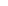 滤纸300*280mm，双孔φ35mm，1000张/箱箱11750                                                                                                              单价合计金额：1547703 元                                                                                                             单价合计金额：1547703 元                                                                                                             单价合计金额：1547703 元                                                                                                             单价合计金额：1547703 元                                                                                                             单价合计金额：1547703 元                                                                                                             单价合计金额：1547703 元商品名称规格型号数量综合单价综合单价总价交货时间交货地点合计人民币（小写）：合计人民币（小写）：合计人民币（小写）：合计人民币（小写）：合计人民币（小写）：合计人民币（小写）：合计人民币（小写）：合计人民币（小写）：合计人民币（大写）：合计人民币（大写）：合计人民币（大写）：合计人民币（大写）：合计人民币（大写）：合计人民币（大写）：合计人民币（大写）：合计人民币（大写）：一、质量要求和技术标准。供方提供的商品必须是全新的，完全符合国家有关技术标准，供方的质量保证及售后服务承诺如下：1.质保期限：2.保修范围：3.服务措施：4.质保期后服务：一、质量要求和技术标准。供方提供的商品必须是全新的，完全符合国家有关技术标准，供方的质量保证及售后服务承诺如下：1.质保期限：2.保修范围：3.服务措施：4.质保期后服务：一、质量要求和技术标准。供方提供的商品必须是全新的，完全符合国家有关技术标准，供方的质量保证及售后服务承诺如下：1.质保期限：2.保修范围：3.服务措施：4.质保期后服务：一、质量要求和技术标准。供方提供的商品必须是全新的，完全符合国家有关技术标准，供方的质量保证及售后服务承诺如下：1.质保期限：2.保修范围：3.服务措施：4.质保期后服务：一、质量要求和技术标准。供方提供的商品必须是全新的，完全符合国家有关技术标准，供方的质量保证及售后服务承诺如下：1.质保期限：2.保修范围：3.服务措施：4.质保期后服务：一、质量要求和技术标准。供方提供的商品必须是全新的，完全符合国家有关技术标准，供方的质量保证及售后服务承诺如下：1.质保期限：2.保修范围：3.服务措施：4.质保期后服务：一、质量要求和技术标准。供方提供的商品必须是全新的，完全符合国家有关技术标准，供方的质量保证及售后服务承诺如下：1.质保期限：2.保修范围：3.服务措施：4.质保期后服务：一、质量要求和技术标准。供方提供的商品必须是全新的，完全符合国家有关技术标准，供方的质量保证及售后服务承诺如下：1.质保期限：2.保修范围：3.服务措施：4.质保期后服务：二、随机备品、附件、工具数量及供应方法：二、随机备品、附件、工具数量及供应方法：二、随机备品、附件、工具数量及供应方法：二、随机备品、附件、工具数量及供应方法：二、随机备品、附件、工具数量及供应方法：二、随机备品、附件、工具数量及供应方法：二、随机备品、附件、工具数量及供应方法：二、随机备品、附件、工具数量及供应方法：三、交提货方式：三、交提货方式：三、交提货方式：三、交提货方式：三、交提货方式：三、交提货方式：三、交提货方式：三、交提货方式：四、验收标准、方法：如有异议，请于      日内提出。四、验收标准、方法：如有异议，请于      日内提出。四、验收标准、方法：如有异议，请于      日内提出。四、验收标准、方法：如有异议，请于      日内提出。四、验收标准、方法：如有异议，请于      日内提出。四、验收标准、方法：如有异议，请于      日内提出。四、验收标准、方法：如有异议，请于      日内提出。四、验收标准、方法：如有异议，请于      日内提出。四、验收标准、方法：如有异议，请于      日内提出。五、付款方式：五、付款方式：五、付款方式：五、付款方式：五、付款方式：五、付款方式：五、付款方式：五、付款方式：五、付款方式：六、违约责任：按《中华人民共和国民法典》执行，或按双方约定。（招标人应按项目实际情况完整填写）六、违约责任：按《中华人民共和国民法典》执行，或按双方约定。（招标人应按项目实际情况完整填写）六、违约责任：按《中华人民共和国民法典》执行，或按双方约定。（招标人应按项目实际情况完整填写）六、违约责任：按《中华人民共和国民法典》执行，或按双方约定。（招标人应按项目实际情况完整填写）六、违约责任：按《中华人民共和国民法典》执行，或按双方约定。（招标人应按项目实际情况完整填写）六、违约责任：按《中华人民共和国民法典》执行，或按双方约定。（招标人应按项目实际情况完整填写）六、违约责任：按《中华人民共和国民法典》执行，或按双方约定。（招标人应按项目实际情况完整填写）六、违约责任：按《中华人民共和国民法典》执行，或按双方约定。（招标人应按项目实际情况完整填写）六、违约责任：按《中华人民共和国民法典》执行，或按双方约定。（招标人应按项目实际情况完整填写）七、其他约定事项：1.招标文件及其补遗文件、投标文件和承诺是本合同不可分割的部分。2.本合同如发生争议由双方协商解决，协商不成向需方所在人民法院提请诉讼。3.本合同一式__份， 需方__份，供方__份，具备同等法律效力。4.其他：七、其他约定事项：1.招标文件及其补遗文件、投标文件和承诺是本合同不可分割的部分。2.本合同如发生争议由双方协商解决，协商不成向需方所在人民法院提请诉讼。3.本合同一式__份， 需方__份，供方__份，具备同等法律效力。4.其他：七、其他约定事项：1.招标文件及其补遗文件、投标文件和承诺是本合同不可分割的部分。2.本合同如发生争议由双方协商解决，协商不成向需方所在人民法院提请诉讼。3.本合同一式__份， 需方__份，供方__份，具备同等法律效力。4.其他：七、其他约定事项：1.招标文件及其补遗文件、投标文件和承诺是本合同不可分割的部分。2.本合同如发生争议由双方协商解决，协商不成向需方所在人民法院提请诉讼。3.本合同一式__份， 需方__份，供方__份，具备同等法律效力。4.其他：七、其他约定事项：1.招标文件及其补遗文件、投标文件和承诺是本合同不可分割的部分。2.本合同如发生争议由双方协商解决，协商不成向需方所在人民法院提请诉讼。3.本合同一式__份， 需方__份，供方__份，具备同等法律效力。4.其他：七、其他约定事项：1.招标文件及其补遗文件、投标文件和承诺是本合同不可分割的部分。2.本合同如发生争议由双方协商解决，协商不成向需方所在人民法院提请诉讼。3.本合同一式__份， 需方__份，供方__份，具备同等法律效力。4.其他：七、其他约定事项：1.招标文件及其补遗文件、投标文件和承诺是本合同不可分割的部分。2.本合同如发生争议由双方协商解决，协商不成向需方所在人民法院提请诉讼。3.本合同一式__份， 需方__份，供方__份，具备同等法律效力。4.其他：七、其他约定事项：1.招标文件及其补遗文件、投标文件和承诺是本合同不可分割的部分。2.本合同如发生争议由双方协商解决，协商不成向需方所在人民法院提请诉讼。3.本合同一式__份， 需方__份，供方__份，具备同等法律效力。4.其他：七、其他约定事项：1.招标文件及其补遗文件、投标文件和承诺是本合同不可分割的部分。2.本合同如发生争议由双方协商解决，协商不成向需方所在人民法院提请诉讼。3.本合同一式__份， 需方__份，供方__份，具备同等法律效力。4.其他：需方：地址：联系电话：授权代理人：需方：地址：联系电话：授权代理人：需方：地址：联系电话：授权代理人：需方：地址：联系电话：授权代理人：供方：地址：电话：传真：开户银行：账号：授权代理人：（本栏请用计算机打印以便于准确付款）供方：地址：电话：传真：开户银行：账号：授权代理人：（本栏请用计算机打印以便于准确付款）供方：地址：电话：传真：开户银行：账号：授权代理人：（本栏请用计算机打印以便于准确付款）供方：地址：电话：传真：开户银行：账号：授权代理人：（本栏请用计算机打印以便于准确付款）供方：地址：电话：传真：开户银行：账号：授权代理人：（本栏请用计算机打印以便于准确付款）备注：备注：备注：备注：备注：备注：备注：备注：备注：粘贴法定代表人身份证正反面（复印件）粘贴授权代理人身份证正反面（复印件）身份证(或其它有效身份证明)复印件粘贴处序号报价内容数量单位单价合计金额备注1合计大写：                    小写：大写：                    小写：大写：                    小写：大写：                    小写：大写：                    小写：序号货物名称数量单位品牌/规格型号交货地点供货时间单价投标报价单价合计金额大写（人民币）：                               ￥：                          单价合计金额大写（人民币）：                               ￥：                          单价合计金额大写（人民币）：                               ￥：                          单价合计金额大写（人民币）：                               ￥：                          单价合计金额大写（人民币）：                               ￥：                          单价合计金额大写（人民币）：                               ￥：                          单价合计金额大写（人民币）：                               ￥：                          单价合计金额大写（人民币）：                               ￥：                          单价合计金额大写（人民币）：                               ￥：                          序号招标文件要求部分投标品目响应部分响应/偏离说明123456789…序号招标文件要求部分投标品目响应部分响应/偏离说明12345678910粘贴法定代表人身份证正反面（复印件）粘贴授权代理人身份证正反面（复印件）身份证(或其它有效身份证明)复印件粘贴处单位名称单位名称单位名称单位名称单位名称单位名称详细地址详细地址详细地址详细地址详细地址详细地址主管部门法人代表职务经济类型 授权代表职务邮政编码 电 话传真企业生产（经营）能力及设备情况近三年以来与用户成交的此类项目 单位概况员工总数人生产（销售）人数 ：       人生产（销售）人数 ：       人生产（销售）人数 ：       人单位概况员工总数人工程技术人员：        人工程技术人员：        人工程技术人员：        人单位概况流动资金万元资金来源自有资金：   万元自有资金：   万元单位概况流动资金万元资金来源银行贷款：    万元银行贷款：    万元单位概况固定资产原值 万元资金性质生产性：    万元生产性：    万元单位概况固定资产净值 万元资金性质非生产性：    万元非生产性：    万元企业财务状况年 度收入总额利润总额税后利润负债总额企业财务状况2020年企业财务状况2021年项目名称项目所在地招标人名称合同价格交付日期项目描述备注